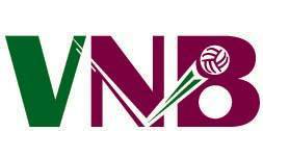 Volleyball New Brunswick Incident ReportVolleyball New Brunswick Incident ReportVolleyball New Brunswick Incident ReportToday’s Date:Today’s Date:Date of incident:Date of incident:Date of incident:Incident DetailsIncident DetailsIncident DetailsIncident DetailsIncident DetailsName of individual(s) submitting the report:Phone Number:Email Address:Name of individual(s) submitting the report:Phone Number:Email Address:Name of individual(s) submitting the report:Phone Number:Email Address:Name of individual(s) submitting the report:Phone Number:Email Address:Name of individual(s) submitting the report:Phone Number:Email Address:Name of main witness(es) to the incident:Phone Number:Email Address:Name of main witness(es) to the incident:Phone Number:Email Address:Name of main witness(es) to the incident:Phone Number:Email Address:Name of main witness(es) to the incident:Phone Number:Email Address:Name of main witness(es) to the incident:Phone Number:Email Address:Event:Event:Event:Event:Event:Incident Summary(A summary of the incident is to be provided by the individual(s) submitting the report.)Incident Summary(A summary of the incident is to be provided by the individual(s) submitting the report.)Incident Summary(A summary of the incident is to be provided by the individual(s) submitting the report.)Incident Summary(A summary of the incident is to be provided by the individual(s) submitting the report.)Incident Summary(A summary of the incident is to be provided by the individual(s) submitting the report.)Signature of submitter: Signature of submitter: Signature of submitter: Date:Date:The completed Incident Report must be submitted to VNB’s Executive Director at executivedirector@volleyballnb.org. The Executive Director will forward the complaint to the Discipline and Complaints Chair to investigate the violation, and where necessary arrange meetings with the individuals involved.  The completed Incident Report must be submitted to VNB’s Executive Director at executivedirector@volleyballnb.org. The Executive Director will forward the complaint to the Discipline and Complaints Chair to investigate the violation, and where necessary arrange meetings with the individuals involved.  The completed Incident Report must be submitted to VNB’s Executive Director at executivedirector@volleyballnb.org. The Executive Director will forward the complaint to the Discipline and Complaints Chair to investigate the violation, and where necessary arrange meetings with the individuals involved.  The completed Incident Report must be submitted to VNB’s Executive Director at executivedirector@volleyballnb.org. The Executive Director will forward the complaint to the Discipline and Complaints Chair to investigate the violation, and where necessary arrange meetings with the individuals involved.  The completed Incident Report must be submitted to VNB’s Executive Director at executivedirector@volleyballnb.org. The Executive Director will forward the complaint to the Discipline and Complaints Chair to investigate the violation, and where necessary arrange meetings with the individuals involved.  The completed Incident Report must be submitted to VNB’s Executive Director at executivedirector@volleyballnb.org. The Executive Director will forward the complaint to the Discipline and Complaints Chair to investigate the violation, and where necessary arrange meetings with the individuals involved.  